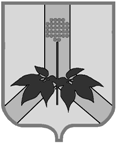 АДМИНИСТРАЦИЯ ДАЛЬНЕРЕЧЕНСКОГО МУНИЦИПАЛЬНОГО РАЙОНАПРИМОРСКОГО КРАЯКОМИССИЯ ПО ДЕЛАМ НЕСОВЕРШЕННОЛЕТНИХ И ЗАЩИТЕ ИХ ПРАВул. Ленина, 90, г. Дальнереченск, 692100, тел. (факс): 842(356) 25-8-52_____________________________________________________________________________ПОСТАНОВЛЕНИЕ06 февраля 2020г.                             г. Дальнереченск                                                 №3/2Об утверждении плана работы комиссии по делам несовершеннолетних и защите их прав администрации Дальнереченского муниципального района на 2020 год.	Обсудив данный вопрос, комиссияПОСТАНОВИЛА:1. Утвердить прилагаемый	 план работы комиссии по делам несовершеннолетних и защите их прав администрации Дальнереченского муниципального района на 2020 год (приложение №1).2. Руководителям органов и учреждений системы профилактики, осуществляющим свою деятельность на территории Дальнереченского муниципального района, в соответствии с Федеральным законом от 24.06.1999г. №120-ФЗ «Об основах системы профилактики безнадзорности и правонарушений несовершеннолетних» обеспечить выполнение данного плана работы в соответствии с графиком.3. Контроль за выполнением данного постановления возложить на начальника отдела по организации работы комиссии по делам несовершеннолетних и защите их прав Демчук М.В.Председатель комиссии по деламнесовершеннолетних и защите их прав,заместитель главы администрации                                      А.Г. ПоповДальнереченского муниципального районаПриложение №1УТВЕРЖДЕН Постановлением комиссии по делам несовершеннолетних и защите их прав администрации Дальнереченского муниципального районаот 06.02.2020. №3/2План работы комиссии по делам несовершеннолетних и защите их прав администрации Дальнереченского муниципального района на 2020 год.1. Вопросы для рассмотрения на заседаниях комиссии по делам несовершеннолетних и защите их прав 2. Организация деятельности комиссии по делам несовершеннолетних и защите их правПримечание: При необходимости вопросы, указанные в плане работы комиссии на 2020 год, могут быть рассмотрены в рабочем порядке или заменены на другие.Начальник КДНиЗП                                                                                         М.В. Демчук№Наименование вопросаОтветственные за исполнениеСроки проведенияОтметка о выполнении11. Состояние преступности и правонарушений несовершеннолетних на территории Дальнереченского муниципального района за 2019 год.2. Об итогах деятельности отдела по организации работы комиссии по делам несовершеннолетних и защите их прав администрации Дальнереченского муниципального района за 2019 год..МО МВД РФ «Дальнереченский»            КДНиЗП         Демчук М.В.январь.2.1.Утверждение плана работы КДНиЗП на 2020 год2. О проведении профилактических мероприятий по профилактике суицидальных проявлений среди  несовершеннолетних за 2019г., истекший период 2020г.3. Информация КГБУЗ «Дальнереченская ЦГБ» по размещению информации о работе кабинета доабортного консультирования женщин в СМИ, досках объявлений в сельских поселениях Дальнереченского муниципального района, ФАПах. (исполнение постановления КДНиЗП №76/16 от 12.09.2020г.)4. Итоги работы отдела опеки и попечительства за 2019 год на территории Дальнереченского муниципального района.5. Вовлечение в деятельность общественных объединений патриотической направленности, в добровольческую и волонтерскую деятельность несовершеннолетних, состоящих на различных профилактических учетах.КДНиЗП Демчук М.В.Докладчики: КГБУЗ «Дальнереченская ЦГБ», МКУ «УНО», МО МВД «Дальнереченский», КГБУСО «Дальнереченский СРНЦ «Надежда» Докладчики: представитель КГБУЗ «Дальнереченская ЦГБ»Докладчики: начальник отдела Звягинцева С.В.Докладчики: МКУ «УНО», МКУ «РИДЦ», МО МВД «Дальнереченский»Февраль31. О работе органов и учреждений системы профилактики по профилактике жестокого обращения с несовершеннолетними, выявление случаев жестокого обращения и насилия над детьми за 2019г., истекший период 2020г.2. Организация работы служб школьной медиации в образовательных учреждениях Дальнереченского муниципального района3. О работе органов и учреждений системы профилактики по возвращению детей в кровные семьи, в том числе в рамках работы с лицами, ранее лишенными родительских прав и изменившими свое поведение, образ жизни и отношение к воспитанию детей».Докладчики: руководители органов и учреждений системы профилактики, осуществляющих свою деятельность на территории ДМР Докладчики: МКУ «УНО»Докладчики: отдел опеки и попечительства АДМР, СРНЦ «Надежда»март41. О мерах, принимаемых органами системы профилактики, по профилактике наркомании и токсикомании среди несовершеннолетних, а так же употребления алкогольной и спиртосодержащей продукции, сосательных смесей (снюсов).2. О привлечении несовершеннолетних, состоящих на профилактическом учете,  к занятиям в кружках и группах дополнительного образования, как мера профилактики правонарушений среди несовершеннолетних. 3. Оказание социальной помощи несовершеннолетним и семьям, находящимся в СОП, проведение с ними индивидуально-профилактической работы за 1 квартал 2020г. Выявление семей, находящихся в трудной жизненной ситуации.4. Проведение профилактических мероприятия по соблюдению правил   пожарной безопасности с семьями, состоящими на профилактическом учете в органах и учреждениях системы профилактики.  Докладчики: руководители органов и учреждений системы профилактики, осуществляющих свою деятельность на территории ДМР Докладчики: МОБУ ДОД «ДЮСШ с. Веденка» Шевченко А.В.,МОБУ ДОД «ДДТ с. Ракитное» Сидоренко Т.М.Докладчики: КГКУ ЦСПН ПК, СРНЦ «Надежда», ПЦСОН г. ДальнереченскДокладчик: МЧС Россииапрель.51. Организация отдыха, оздоровления и трудоустройства несовершеннолетних в летний период 2020 года.2. О профилактической работе в сфере противодействия распространения экстремистских и террористических проявлений в молодежной среде. Информационная безопасность в сети Интенет.3. Организация работы сотрудников ГИБДД по профилактике нарушений правил дорожного движения несовершеннолетними в целях предупреждения детского дорожно-транспортного травматизма.Докладчики:  МКУ «УНО», КГКУ ЦСПН ПК, центр занятости Докладчики:  МКУ «УНО», МКУ «РИДЦ»Докладчики:  инспектор по пропаганде ГИБДД МО МВД «Дальнереченский»май61. Об индивидуально-профилактической работе с условно-осужденными подростками, осуществление контроля за их поведением за истекший период 2020г. 2. Комплексная безопасность образовательных учреждений Дальнереченского муниципального районаДокладчик: уголовно-исполнительная инспекция Докладчики: МКУ «УНО»июнь71. О состоянии профилактики безнадзорности, правонарушений и преступлений среди несовершеннолетних на территории ДМР за 1 полугодие 2020 года2. Об исполнении законодательства РФ в части обеспечения обязательного среднего (полного) общего образования3. Оказание социальной помощи несовершеннолетним и семьям, находящимся в СОП, проведение с ними индивидуально-профилактической работы за 2 квартал 2020г. Выявление семей, находящихся в трудной жизненной ситуации.Докладчик: МО МВД «Дальнереченский» Докладчик: директор МКУ «УНО» Докладчики: КГКУ ЦСПН ПК, СРНЦ «Надежда», ПЦСОН г. ДальнереченскИюль- август81. Об организации работы по профилактике самовольных уходов несовершеннолетних из семей и КГОБУ «Ракитненская КШИ»2. Анализ организации летнего отдыха, оздоровления и занятости несовершеннолетними в летний период 2020 года. 3. Организация работы с осужденными законными представителями,  имеющими несовершеннолетних детей по профилактике  отрицательного влияния на несовершеннолетних и недопущения   вовлечения их в совершение правонарушений.Докладчик: руководители органов и учреждений системы профилактики, осуществляющих свою деятельность на территории ДМР Докладчики:  МКУ «УНО», КГКУ ЦСПН ПК, центр занятости Докладчик: ФКУ УИИ ГУФСИН сентябрь91. Об исполнении закона «Об образовании по организации всеобуча образовательными учреждениями.2. Оказание социальной помощи несовершеннолетним и семьям, находящимся в СОП, проведение с ними индивидуально-профилактической работы за 3 квартал 2020г. Выявление семей, находящихся в трудной жизненной ситуацииДокладчик: директор МКУ «УНО» Докладчики: КГКУ ЦСПН ПК, СРНЦ «Надежда», ПЦСОН г. Дальнереченскоктябрь101. О мерах, принимаемых органами системы профилактики, по профилактике наркомании и токсикомании среди несовершеннолетних, а так же употребления алкогольной и спиртосодержащей продукции, сосательных смесей (снюсов)2. О проведении профилактических мероприятий по профилактике суицидальных проявлений среди  несовершеннолетних в период с марта  по октябрь 2020г.3. Проведение профилактических мероприятия по соблюдению правил   пожарной безопасности с семьями, состоящими на профилактическом учете в органах и учреждениях системы профилактики.  Докладчики: руководители органов и учреждений системы профилактики, осуществляющих свою деятельность на территории ДМР Докладчики: руководители органов и учреждений системы профилактики, осуществляющих свою деятельность на территории ДМР Докладчик: МЧС Россииноябрь111. О работе органов и учреждений системы профилактики по профилактике жестокого обращения с несовершеннолетними, выявление случаев жестокого обращения и насилия над детьми в период с апреля  по ноябрь 2020г.2. Об индивидуально-профилактической работе с условно-осужденными подростками, осуществление контроля за их поведением в период с июля по декабрь 2020г. 3. О профилактической работе в сфере противодействия распространения экстремистских и террористических проявлений в молодежной среде. Информационная безопасность  в сети Интенет.4. Оказание социальной помощи несовершеннолетним и семьям, находящимся в СОП, проведение с ними индивидуально-профилактической работы за 4 квартал 2020г. Итоги 2020 года. Выявление семей, находящихся в трудной жизненной ситуацииДокладчики: руководители органов и учреждений системы профилактики, осуществляющих свою деятельность на территории ДМР Докладчик: уголовно-исполнительная инспекция.Докладчики: МКУ «УНО», МКУ «РИДЦ»Докладчики: КГКУ ЦСПН ПК, СРНЦ «Надежда», ПЦСОН г. Дальнереченскдекабрь1Проведение заседаний КДНиЗПНе реже одного раза в месяцОтв. секретарь КДНиЗП2.Выявление и постановка на учет семей и несовершеннолетних, находящихся в социально-опасном положенииВ течении годаОрганы и учреждения системы профилактики3.Проведение сверки списков несовершеннолетних и списков неблагополучных семей, состоящих на учете в КДНиЗП со всеми органами  и учреждениями системы профилактикиежеквартальноИнспектор по работе с несовершеннолетними КДНиЗП4Проведение рейдовых мероприятий по неблагополучным семьям, в места массового скопления подростков и молодежи, по коммерческим объектам и заведениям, работающим в ночное время совместно с сотрудниками МО МВД РФ «Дальнереченский».Ежеквартально или по мере необходимостиЧлены КДНиЗП5Участие в проведении общешкольных родительских собраний с целью повышения правовой грамотности родителей (законных представителей) по воспитанию, содержанию и обучению детейВ течении всего учебного периодаСпециалисты КДНиЗП6Проверка противопожарной безопасности в семьях, состоящих на профилактическом учете в органах и учреждениях системы профилактики, проживающих в домах с печным отоплением совместно с сотрудниками ГУ МЧС РоссииЕжеквартально или по мере необходимостиЧлены КДНиЗП7Выявление беспризорных и безнадзорных несовершеннолетних, находящихся в социально опасном положении, случаев жестокого обращения с несовершеннолетнимиВесь периодЧлены КДНиЗП8Оказания содействия в трудоустройстве несовершеннолетним, состоящим на различных видах учетаЛетний периодЧлены КДНиЗП, центр занятости9Участие в организации летнего отдыха и труда несовершеннолетних, состоящих на учете в КДНиЗП, МО МВД РФ «Дальнереченский»Летний периодЧлены КДНиЗП10Проведение месячника «Всеобуч» по выявлению несовершеннолетних не приступивших к занятиям в образовательных учреждениях районаСентябрь-октябрьЧлены КДНиЗП11Проведение Всероссийского Дня правовой помощи детямНоябрь 2020г. Члены КДНиЗП12Организация и проведение работы по вовлечению несовершеннолетних, в том числе несовершеннолетних, состоящих на различных видах учета, к занятиям в спортивных секциях и кружкахВ течении годаМКУ «УНО», МКУ «РИДЦ», МОБУ ДОД «ДЮСШ с. Веденка», МОБУ ДОД «ДДТ с. Ракитное»13Запрос характеризующих материалов на несовершеннолетних и их родителей, состоящих на учете в КДНиЗПВ течении годаИнспектор по работе с несовершеннолетними КДНиЗП 14Сверка административных протоколов, уплата штрафовВ течении годаСпециалисты КДНиЗП, служба судебных приставов15Подготовка и размещение материалов о работе КДНиЗП в СМИ, а также на сайте администрации ДМРВ течении годаСпециалисты КДНиЗП